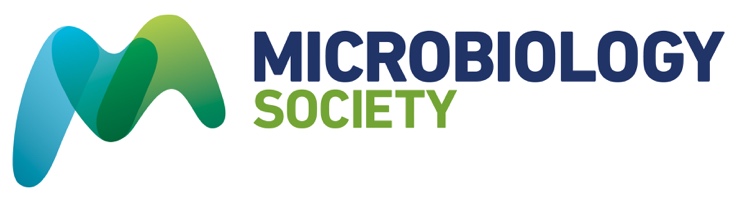 Nomination for Undergraduate Microbiology Prizeto encourage excellence in the study of microbiology by undergraduate studentsFurther details about the scheme can be found on our website here. Send completed form, together with any necessary supporting documentation:By email to prizes@microbiologysociety.org with the subject line Undergraduate Microbiology Prize Nomination.The deadline for nominations is 19 August 2021.1. Nominator details1. Nominator details1. Nominator details1. Nominator details1. Nominator details1. Nominator details1. Nominator detailsTitle (Dr/Mr/Ms etc.)Title (Dr/Mr/Ms etc.)First nameFirst nameLast name/Family nameLast name/Family nameEmailEmailRole on the nominated course Role on the nominated course UniversityUniversityPostal addressAddress to which the award pack should be posted 2. Nominated student details2. Nominated student details2. Nominated student details2. Nominated student details2. Nominated student details(A) PERSONAL DETAILS(A) PERSONAL DETAILS(A) PERSONAL DETAILS(A) PERSONAL DETAILS(A) PERSONAL DETAILSTitle (Mr/Ms etc.)First nameWritten in full as you wish it to appear on the Prize CertificateLast name/Family nameThe student will be contacted directly by the Prizes Office to offer a year’s free undergraduate membershipEmailThe student will be contacted directly by the Prizes Office to offer a year’s free undergraduate membership(B) COURSE DETAILS(B) COURSE DETAILS(B) COURSE DETAILS(B) COURSE DETAILS(B) COURSE DETAILSTitle of BSc Degree courseTitle of BSc Degree courseUCAS codeUCAS codeAwards are made based on the details provided by the nominator. Please ensure all details are correct. The office cannot take responsibility for incorrect information provided.Year student commenced degree courseYear student commenced degree courseAwards are made based on the details provided by the nominator. Please ensure all details are correct. The office cannot take responsibility for incorrect information provided.Year of graduationYear of graduationAwards are made based on the details provided by the nominator. Please ensure all details are correct. The office cannot take responsibility for incorrect information provided.If it is not clear from the course start and end dates given above that the student is in their second of penultimate year of study, please give further information on the student’s programme of study (e.g. part-time study, APEL entry, taken time out)If it is not clear from the course start and end dates given above that the student is in their second of penultimate year of study, please give further information on the student’s programme of study (e.g. part-time study, APEL entry, taken time out)If it is not clear from the course start and end dates given above that the student is in their second of penultimate year of study, please give further information on the student’s programme of study (e.g. part-time study, APEL entry, taken time out)If it is not clear from the course start and end dates given above that the student is in their second of penultimate year of study, please give further information on the student’s programme of study (e.g. part-time study, APEL entry, taken time out)If it is not clear from the course start and end dates given above that the student is in their second of penultimate year of study, please give further information on the student’s programme of study (e.g. part-time study, APEL entry, taken time out)University examination results to date (enter below, or attach separate sheet) University examination results to date (enter below, or attach separate sheet) University examination results to date (enter below, or attach separate sheet) University examination results to date (enter below, or attach separate sheet) University examination results to date (enter below, or attach separate sheet) University examination results to date (enter below, or attach separate sheet) University examination results to date (enter below, or attach separate sheet) University examination results to date (enter below, or attach separate sheet) University examination results to date (enter below, or attach separate sheet) University examination results to date (enter below, or attach separate sheet) University examination results to date (enter below, or attach separate sheet) Year of studyYear of studyYear of studyModule codeModule nameModule nameModule nameModule nameModule nameModule nameModule resultProjected final degree resultProjected final degree resultProjected final degree resultProjected final degree resultProjected final degree result(C) ASSESSED MICROBIOLOGICAL WORK NOMINATED FOR THE AWARD(C) ASSESSED MICROBIOLOGICAL WORK NOMINATED FOR THE AWARD(C) ASSESSED MICROBIOLOGICAL WORK NOMINATED FOR THE AWARD(C) ASSESSED MICROBIOLOGICAL WORK NOMINATED FOR THE AWARD(C) ASSESSED MICROBIOLOGICAL WORK NOMINATED FOR THE AWARD(C) ASSESSED MICROBIOLOGICAL WORK NOMINATED FOR THE AWARD(C) ASSESSED MICROBIOLOGICAL WORK NOMINATED FOR THE AWARD(C) ASSESSED MICROBIOLOGICAL WORK NOMINATED FOR THE AWARD(C) ASSESSED MICROBIOLOGICAL WORK NOMINATED FOR THE AWARD(C) ASSESSED MICROBIOLOGICAL WORK NOMINATED FOR THE AWARD(C) ASSESSED MICROBIOLOGICAL WORK NOMINATED FOR THE AWARDType of work (e.g. dissertation, examination, oral/poster presentation):  Type of work (e.g. dissertation, examination, oral/poster presentation):  Type of work (e.g. dissertation, examination, oral/poster presentation):  Type of work (e.g. dissertation, examination, oral/poster presentation):  Type of work (e.g. dissertation, examination, oral/poster presentation):  Type of work (e.g. dissertation, examination, oral/poster presentation):  Type of work (e.g. dissertation, examination, oral/poster presentation):  Type of work (e.g. dissertation, examination, oral/poster presentation):  Type of work (e.g. dissertation, examination, oral/poster presentation):  Type of work (e.g. dissertation, examination, oral/poster presentation):  Type of work (e.g. dissertation, examination, oral/poster presentation):  Title: Title: Title: Title: Title: Title: Title: Title: Title: Title: Title: Brief description of the work. Please include reasons for selecting it for a prizeBrief description of the work. Please include reasons for selecting it for a prizeBrief description of the work. Please include reasons for selecting it for a prizeBrief description of the work. Please include reasons for selecting it for a prizeBrief description of the work. Please include reasons for selecting it for a prizeBrief description of the work. Please include reasons for selecting it for a prizeBrief description of the work. Please include reasons for selecting it for a prizeBrief description of the work. Please include reasons for selecting it for a prizeBrief description of the work. Please include reasons for selecting it for a prizeBrief description of the work. Please include reasons for selecting it for a prizeBrief description of the work. Please include reasons for selecting it for a prizeMarks awardedMarks awardedMarks awardedMarks awardedMarks awardedNumber of students in the class for the nominated workNumber of students in the class for the nominated workNumber of students in the class for the nominated workNumber of students in the class for the nominated workNumber of students in the class for the nominated workNumber of students in the class for the nominated work3. Head of Department/School support3. Head of Department/School support3. Head of Department/School support3. Head of Department/School support3. Head of Department/School support3. Head of Department/School support3. Head of Department/School support3. Head of Department/School support3. Head of Department/School support3. Head of Department/School support3. Head of Department/School supportI confirm that I support this nomination and guarantee that it conforms to the rules of the scheme. The institution will ensure that the award is presented to the student.I confirm that I support this nomination and guarantee that it conforms to the rules of the scheme. The institution will ensure that the award is presented to the student.I confirm that I support this nomination and guarantee that it conforms to the rules of the scheme. The institution will ensure that the award is presented to the student.I confirm that I support this nomination and guarantee that it conforms to the rules of the scheme. The institution will ensure that the award is presented to the student.I confirm that I support this nomination and guarantee that it conforms to the rules of the scheme. The institution will ensure that the award is presented to the student.I confirm that I support this nomination and guarantee that it conforms to the rules of the scheme. The institution will ensure that the award is presented to the student.I confirm that I support this nomination and guarantee that it conforms to the rules of the scheme. The institution will ensure that the award is presented to the student.I confirm that I support this nomination and guarantee that it conforms to the rules of the scheme. The institution will ensure that the award is presented to the student.I confirm that I support this nomination and guarantee that it conforms to the rules of the scheme. The institution will ensure that the award is presented to the student.I confirm that I support this nomination and guarantee that it conforms to the rules of the scheme. The institution will ensure that the award is presented to the student.I confirm that I support this nomination and guarantee that it conforms to the rules of the scheme. The institution will ensure that the award is presented to the student.Signature                                                   DateDateName4. Nominator declaration4. Nominator declaration4. Nominator declaration4. Nominator declaration4. Nominator declaration4. Nominator declaration4. Nominator declaration4. Nominator declaration4. Nominator declaration4. Nominator declaration4. Nominator declarationI confirm that I have read, understood and agree to abide by the terms and conditions of the scheme and guarantee that any award made by the Microbiology Society will be used for the specific purposes for which it is granted.I confirm that I have read, understood and agree to abide by the terms and conditions of the scheme and guarantee that any award made by the Microbiology Society will be used for the specific purposes for which it is granted.I confirm that I have read, understood and agree to abide by the terms and conditions of the scheme and guarantee that any award made by the Microbiology Society will be used for the specific purposes for which it is granted.I confirm that I have read, understood and agree to abide by the terms and conditions of the scheme and guarantee that any award made by the Microbiology Society will be used for the specific purposes for which it is granted.I confirm that I have read, understood and agree to abide by the terms and conditions of the scheme and guarantee that any award made by the Microbiology Society will be used for the specific purposes for which it is granted.I confirm that I have read, understood and agree to abide by the terms and conditions of the scheme and guarantee that any award made by the Microbiology Society will be used for the specific purposes for which it is granted.I confirm that I have read, understood and agree to abide by the terms and conditions of the scheme and guarantee that any award made by the Microbiology Society will be used for the specific purposes for which it is granted.I confirm that I have read, understood and agree to abide by the terms and conditions of the scheme and guarantee that any award made by the Microbiology Society will be used for the specific purposes for which it is granted.I confirm that I have read, understood and agree to abide by the terms and conditions of the scheme and guarantee that any award made by the Microbiology Society will be used for the specific purposes for which it is granted.I confirm that I have read, understood and agree to abide by the terms and conditions of the scheme and guarantee that any award made by the Microbiology Society will be used for the specific purposes for which it is granted.I confirm that I have read, understood and agree to abide by the terms and conditions of the scheme and guarantee that any award made by the Microbiology Society will be used for the specific purposes for which it is granted.Signature                                                   Signature                                                   DateDate